23.03.20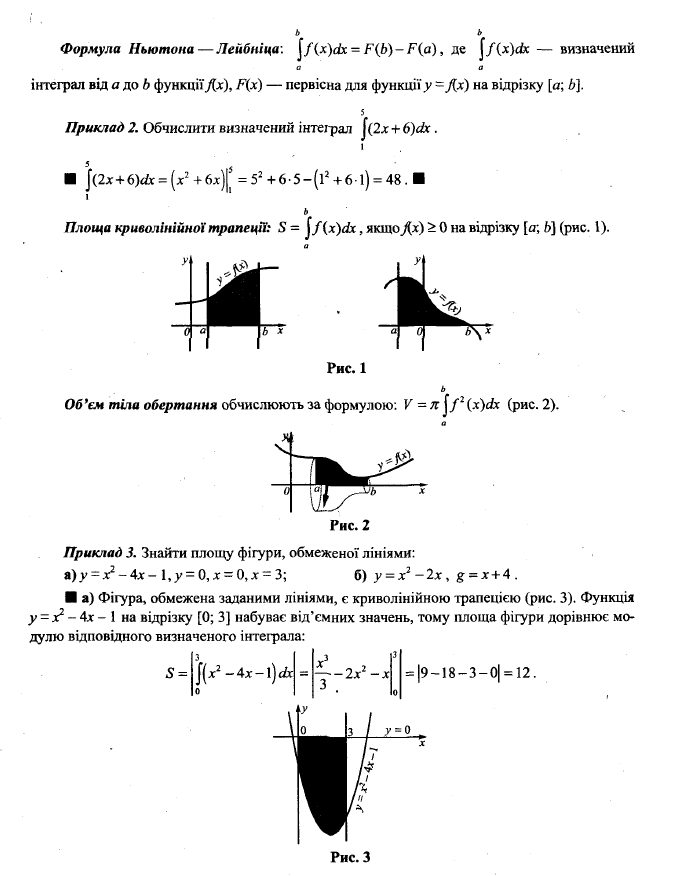 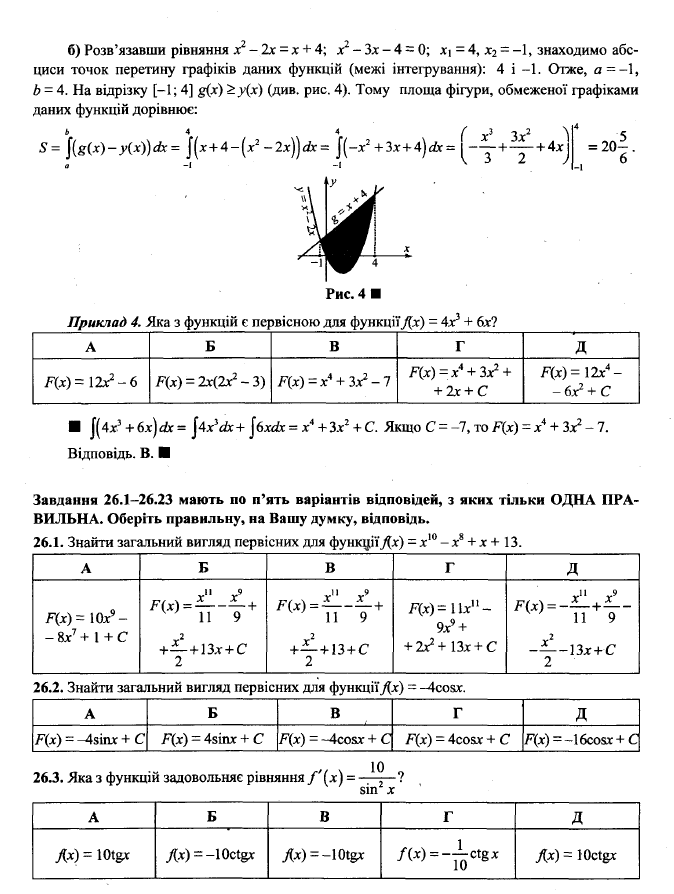 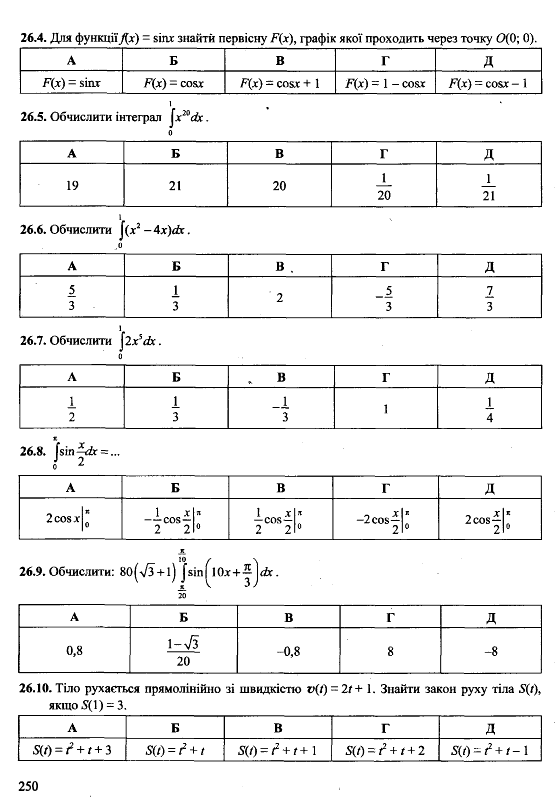 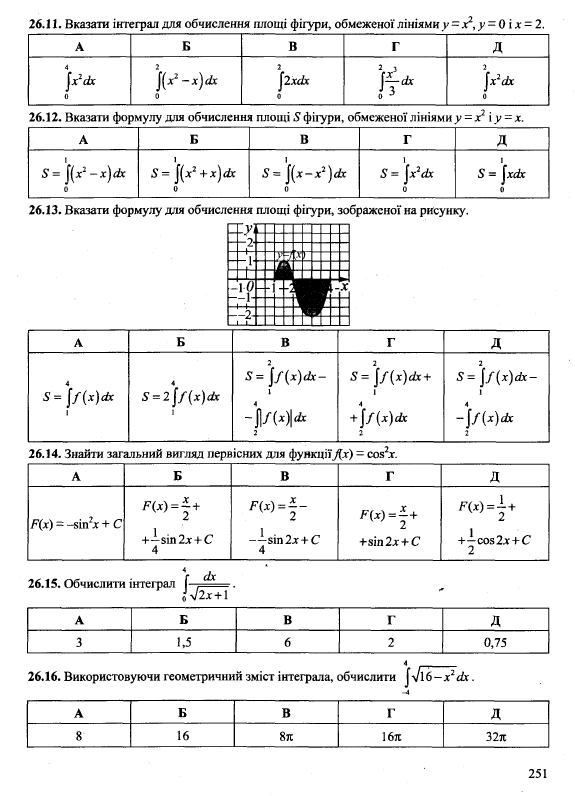 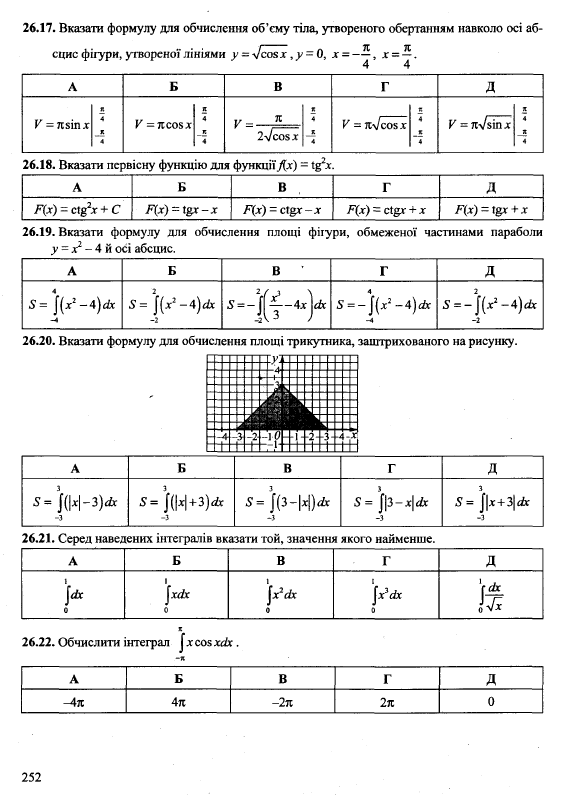 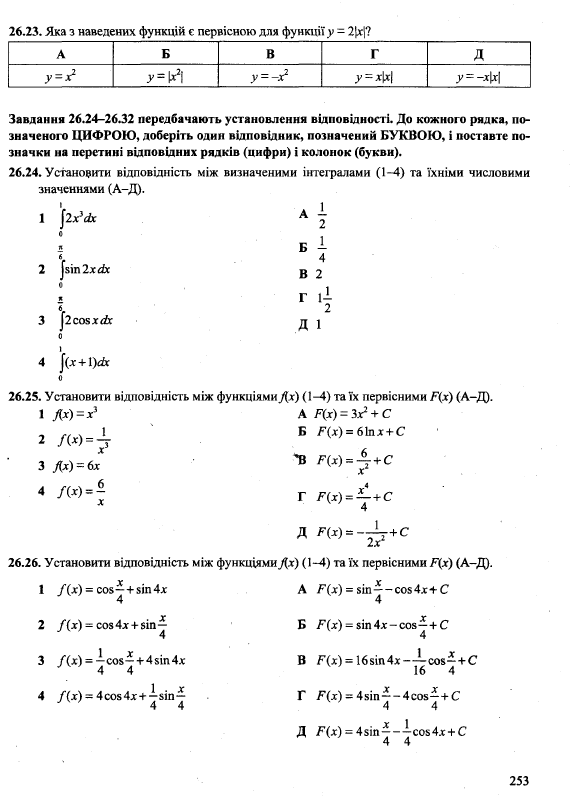 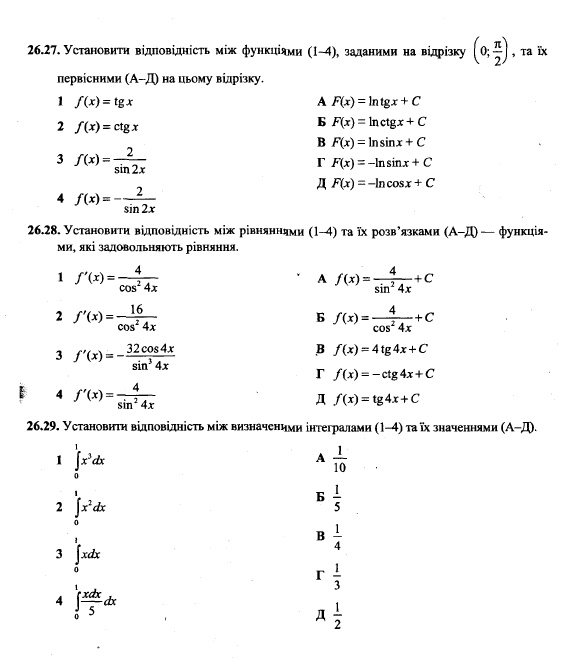 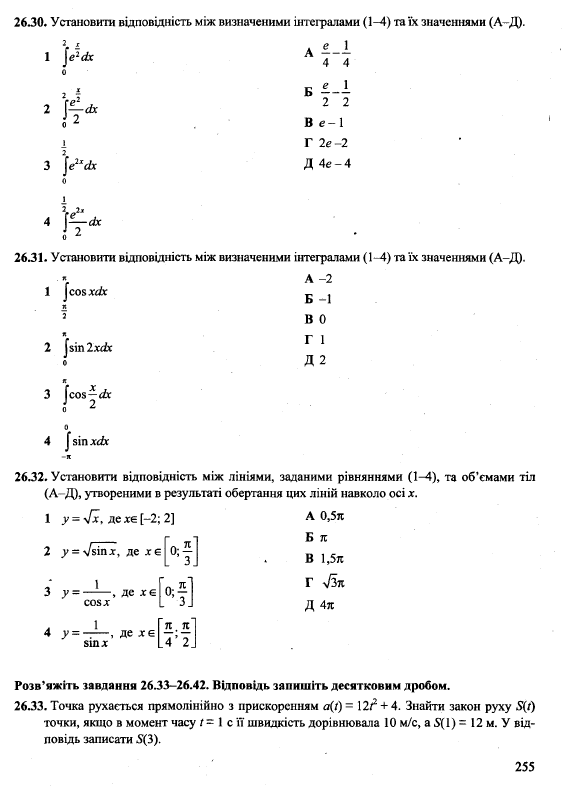 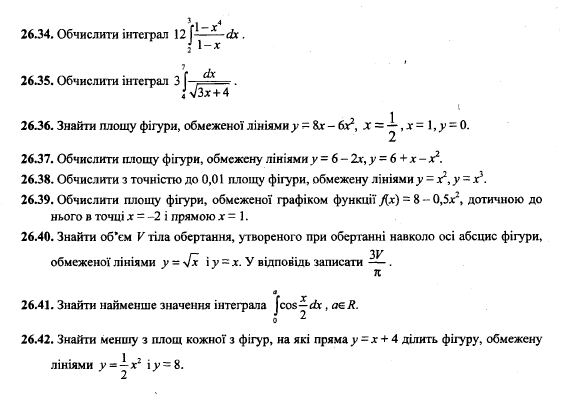 